SOCIAL SCIENCES FACULTY COUNCIL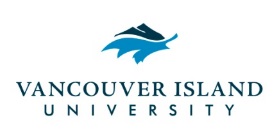 Friday, February 9, 201810:00 – 11:30 a.m.Bldg.180, Rm.138Minutes of the MeetingAttendance:GuestTanner McKinnon (former VIU student), Canadian Army ReserveCall to Order  The Social Sciences Faculty Council meeting was called to order at 10:08 a.m.Approval of AgendaMOTION:  Swanson/HopwoodThat the agenda be approved as presented.	CARRIEDApproval of Minutes Under program change for admission to Psychology Honours BA remove:
 “The effective date of change is March 31, 2018.”MOTION:  Hopwood, D./Patterson, M.That the minutes from the January 26, 2018 Faculty Council be approved, as amended.		CARRIEDOpportunities for student with the ReservesFormer VIU student, Tanner McKinnon, gave an overview regarding the recruitment process to the Canadian Armed Forces and how students can benefit from educational and employment opportunities.Action:  Tanner McKinnon to forward the Canadian Armed Forces recruiting information to the Dean.Student Rep ReportsStudent representatives not in attendance to report.Nanaimo Campus Transportation Workshop UpdateMichelle Patterson reported on a recent meeting focused on parking on campus (issues and possible changes).  A few highlights of the discussion:  A University Mall representative reported that some students are parking at the Mall and carpooling to VIU.  Facilities is considering a park and ride system and the removal of a two-tiered parking structure (to make parking on campus all the same – no staff, general parking designated areas and we all pay the same parking fee).  Facilities will coordinate future transportation meetings with the task force committee and stakeholders.  Pam Shaw commented that the next transportation meeting is by invitation only, but it should include input from the entire University community for the process to be efficient.Action:  Your campus transportation ideas can be submitted to Pam Shaw or Michelle Patterson.New Course ProposalNew course proposal CRIM 460:  Drugs, Crime and Criminal Justice.  Discussion to change the wording “my hope is” and replace with “Students will be able to take this opportunity to:”MOTION:  McLin/SylvieTo approve the new course proposal CRIM 460 as amended.	CARRIEDProgram ChangesChanges to the Criminology Minor were reviewed and discussed.   This item will be tabled to the next meeting.	TABLEDChanges to the Criminology Major and Criminology Diploma program were reviewed and discussed.  The course calendar description will be modified to “B+ or better in ENG 115” and to add CRIM 460 as a new course.   MOTION:  McLin/MathesonTo approve the program changes for CRIM Major and CRIM Diploma as amended.	CARRIEDDepartment UpdatesCriminology is looking at offering another section of the Inside/Out Prison Program.John Whitehouse, professor of Law and Criminology, is not returning to Social Sciences.  A full-time or part-time replacement will be required.Beth McLin will be on leave next year.The Advancement and Alumni Relations office (William Litchfield) is actively seeking VIU donors to support programs like Clemente to waive student tuition fees.A valogram fundraiser hosted by Sociology students will be held on February 14th.Reminder to participate in the CBAIR survey.The next Philosophers’ Café (Fake News) is scheduled on February 21 at 6:30 pm at the downtown library.  The lineup for March 12 will include mixed martial arts, “Are Professional Combat Sports Immoral?”“Japanese Problem” performances scheduled for February 19 and 20 in B356/R334 (Anthropology Lab).4th year CRIM students enjoyed the KAIROS Blanket Exercise.Dave Cake is working on rebranding Geography Career Days to increase attendance.Discovery Days planned for Grade 10-12 high schools students at the Nanaimo campus on February 27, 28 and March 1.   More information to follow.VIU MUN 2018 February 9-10 during Global Citizens Week.Small is Big, author Michael von Hausen will be at the VIU bookstore on March 14, 2018 at 7:00 p.m.Queen Elizabeth II Diamond Jubilee Scholarship recipients will be going to Tanzania and Belize; one student going to New Zealand.Senate UpdateSylvie Lafrenière and Elizabeth McLin reported that Senate met last month and it was decided that the Planning and Priorities Committee will form a working group and work on Action Item #11 of the Academic Plan.  The Bachelor of Science, Major in Chemistry was approved by Senate.Chair’s ReportChair’s Report tabled to next meeting.					TABLEDHonorary Research AssociateMOTION:  Shaw/Hopwood, D.That Faculty Council approve the Political Studies nominations for Honorary Research Associate status, Phil Calvert and Ann Rogers.				CARRIEDInformation and brief discussion regarding VIU LibraryAt our last SSFC meeting, Ben Hyman, Librarian, reported that students are using the library in different ways, such as laptops, tablets and phones to engage in learning.  David Livingstone shared with faculty an article he read called “Students learn better from books than screens, according to a new study”.  The World Economic Forum article is located at:   https://www.weforum.org/agenda/2017/10/students-learn-better-from-books-than-screens-according-to-a-new-study/.  Reflecting on the article, David expressed concern that our library not move in the direction of reducing its collection of books/replacing with
e-materials because print material is vital to the process of active learning.Graduate AttributesPlease return your completed Graduate Attributes survey to Elizabeth Brimacombe by February 28 at 4:00 p.m.  If you did not receive this survey, please let the office know.  The information gathered will be reported to Senate next month.Other BusinessDr. Pam Shaw was presented with a bouquet of flowers and faculty congratulated her on receiving the prestigious 3M National Teaching Fellowship award.AdjournmentMOTION:  Hopwood, D./McLinThat the Social Sciences Faculty Council meeting be adjourned at 11:35 am.		CARRIEDVoting MembersPresentRegretsElizabeth Brimacombe	Dean and Chair√Deborah Matheson	Vice-Chair/Chair of Psychology√Dave Hopwood 	Chair, Anthropology√Beth McLin	Chair, Criminology√Dave Cake	Chair, Geography√Laura Suski	Chair, Global Studies√Maureen Okun 	Co - Chair, Liberal Studies√David Livingstone	Co - Chair, Liberal Studies √Carolyn Swanson	Chair, Philosophy√Alex Netherton	Chair, Political Studies√Sylvie Lafrenière	Chair, Sociology√Pam Shaw	Director, MCP√Robert Riggan (one vote between the two advisors)	B.A. Advisor√Lynda Patterson	B.A. Advisor√Linda Derksen	Member at Large√Michele Patterson	Member at Large√Tasha Scott	Member at Large√Jeff Nicol	Member at Large√Amanda Inglis (CRIM)	Student RepresentativeImtiaz Taj (PSYC)	Student Representative1111Quorum = 10    1111RecorderDebbie VanderHoek	Administrative Assistant to the Dean